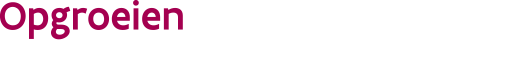 //////////////////////////////////////////////////////////////////////////////////////////////////////////////////////////////////Waarvoor dient dit formulier?
Kan je niet voldoen aan de subsidievoorwaarden binnen de geldigheidsperiode van de subsidiebelofte, dan kan je eenmalig een verlenging aanvragen van maximum 6 maand. 
De aanvraag doe je met dit formulier waarin je het uitstel motiveert en de nieuwe timing toelicht. 
Meen je dat het een uitzonderlijke situaties van overmacht betreft, vermeld dit; Opgroeien kan een ruimere verlengingstermijn toestaan als dit gerechtvaardigd lijkt.Waar kan je terecht voor meer informatie?
Voor meer informatie kan je contact opnemen met je klantenbeheerder. De contactgegevens vind je onderaan.Aan wie bezorg je de aanvraag?
Bezorg het volledig ingevulde en ondertekende het formulier via e-mail aan je klantenbeheerder//////////////////////////////////////////////////////////////////////////////////////////////////////////////////////////////////IdentificatiegegevensVul de gegevens van de organisator in.Vul de gegevens van de organisator in.Vul de gegevens van de organisator in.Vul de gegevens van de organisator in.Vul de gegevens van de organisator in.Vul de gegevens van de organisator in.Vul de gegevens van de organisator in.naamondernemingsnummer..Gegevens over de subsidiebelofte en mogelijke realisatieVul het referentienummer en de datum van beslissing van de subsidiebelofte in
Je vindt deze gegevens in de beslissing die je per e-mail werd bezorgd.Vul het referentienummer en de datum van beslissing van de subsidiebelofte in
Je vindt deze gegevens in de beslissing die je per e-mail werd bezorgd.Vul het referentienummer en de datum van beslissing van de subsidiebelofte in
Je vindt deze gegevens in de beslissing die je per e-mail werd bezorgd.Vul het referentienummer en de datum van beslissing van de subsidiebelofte in
Je vindt deze gegevens in de beslissing die je per e-mail werd bezorgd.Vul het referentienummer en de datum van beslissing van de subsidiebelofte in
Je vindt deze gegevens in de beslissing die je per e-mail werd bezorgd.Vul het referentienummer en de datum van beslissing van de subsidiebelofte in
Je vindt deze gegevens in de beslissing die je per e-mail werd bezorgd.Vul het referentienummer en de datum van beslissing van de subsidiebelofte in
Je vindt deze gegevens in de beslissing die je per e-mail werd bezorgd.Vul het referentienummer en de datum van beslissing van de subsidiebelofte in
Je vindt deze gegevens in de beslissing die je per e-mail werd bezorgd.referentienummerdatumdagmaandjaarLicht toe waarom je de subsidiebelofte niet kan realiseren binnen de voorziene geldigheidsduur ervan Licht toe waarom je de subsidiebelofte niet kan realiseren binnen de voorziene geldigheidsduur ervan Licht toe waarom je de subsidiebelofte niet kan realiseren binnen de voorziene geldigheidsduur ervan Licht toe waarom je de subsidiebelofte niet kan realiseren binnen de voorziene geldigheidsduur ervan Licht toe waarom je de subsidiebelofte niet kan realiseren binnen de voorziene geldigheidsduur ervan Licht toe waarom je de subsidiebelofte niet kan realiseren binnen de voorziene geldigheidsduur ervan Licht toe waarom je de subsidiebelofte niet kan realiseren binnen de voorziene geldigheidsduur ervan Licht toe waarom je de subsidiebelofte niet kan realiseren binnen de voorziene geldigheidsduur ervan Omschrijf concreet – met stappenplan en timing -hoe je bij verlenging van de geldigheidsperiode de subsidie wel zal realiseren.Omschrijf concreet – met stappenplan en timing -hoe je bij verlenging van de geldigheidsperiode de subsidie wel zal realiseren.Omschrijf concreet – met stappenplan en timing -hoe je bij verlenging van de geldigheidsperiode de subsidie wel zal realiseren.Omschrijf concreet – met stappenplan en timing -hoe je bij verlenging van de geldigheidsperiode de subsidie wel zal realiseren.Omschrijf concreet – met stappenplan en timing -hoe je bij verlenging van de geldigheidsperiode de subsidie wel zal realiseren.Omschrijf concreet – met stappenplan en timing -hoe je bij verlenging van de geldigheidsperiode de subsidie wel zal realiseren.Omschrijf concreet – met stappenplan en timing -hoe je bij verlenging van de geldigheidsperiode de subsidie wel zal realiseren.Omschrijf concreet – met stappenplan en timing -hoe je bij verlenging van de geldigheidsperiode de subsidie wel zal realiseren.Verklaring op erewoord en ondertekeningIk verklaar op erewoord dat-ik gemachtigd ben om te handelen in naam van de organisator-de gegevens volledig en voor waar en echt zijn ingevuld.Ik verklaar op erewoord dat-ik gemachtigd ben om te handelen in naam van de organisator-de gegevens volledig en voor waar en echt zijn ingevuld.Ik verklaar op erewoord dat-ik gemachtigd ben om te handelen in naam van de organisator-de gegevens volledig en voor waar en echt zijn ingevuld.Ik verklaar op erewoord dat-ik gemachtigd ben om te handelen in naam van de organisator-de gegevens volledig en voor waar en echt zijn ingevuld.Ik verklaar op erewoord dat-ik gemachtigd ben om te handelen in naam van de organisator-de gegevens volledig en voor waar en echt zijn ingevuld.Ik verklaar op erewoord dat-ik gemachtigd ben om te handelen in naam van de organisator-de gegevens volledig en voor waar en echt zijn ingevuld.Ik verklaar op erewoord dat-ik gemachtigd ben om te handelen in naam van de organisator-de gegevens volledig en voor waar en echt zijn ingevuld.Ik verklaar op erewoord dat-ik gemachtigd ben om te handelen in naam van de organisator-de gegevens volledig en voor waar en echt zijn ingevuld.datumdagmaandjaarhandtekeningvoor- en achternaamTerugbezorgen formulierBezorg dit formulier terug via e-mail aanBezorg dit formulier terug via e-mail aanKlantenbeheer - Team NoordTel: 02 249 70 02ko.noord@opgroeien.be
 Klantenbeheer - Team WestTel: 02 249 70 04 ko.west@opgroeien.be
Team CentrumTel: 02 249 70 01ko.centrum@opgroeien.be
Klantenbeheer - Team OostTel: 02 249 70 03ko.oost@opgroeien.be
Lukt het niet om dit formulier via e-mail te verzenden? Geef een seintje via e-mail of telefoon en stuur het naar Opgroeien Voorzieningenbeleid - Hallepoortlaan 27 1060 BrusselLukt het niet om dit formulier via e-mail te verzenden? Geef een seintje via e-mail of telefoon en stuur het naar Opgroeien Voorzieningenbeleid - Hallepoortlaan 27 1060 Brussel